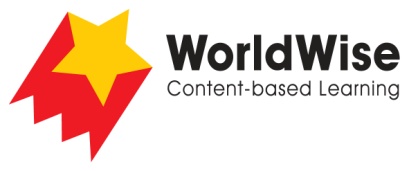 Grade 4 – Investigations							HeroesPart 3 - Record data

Find a way of recording your information that will allow you to see any patterns 
in the data.

Change to suit your information!



Once completed make sure you save this fileHero 1 Hero 2 Name of hero.What did these persons do to make people call them a hero?What particular actions were courageous?Who benefited from their actions?How are they remembered or honored?  How and why would you call them ancient heroes, international heroes, or everyday heroes?